SERVICIOS DE SALUD DE SINALOA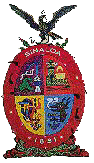 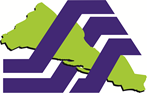 DIRECCION ADMINISTRATIVASUBDIRECCIÓN DE RECURSOS MATERIALESDEPARTAMENTO DE SERVICIOS GENERALESLICITACIÓN PÚBLICA NACIONAL PRESENCIALSSS-LA-011-2019PARA EL “SERVICIO DE MANTENIMIENTO PREVENTIVO Y CORRECTIVO A EQUIPOS DE RESONANCIA MAGNÉTICA Y TOMOGRAFO”  NOMBRE, MANIFIESTO BAJO PROTESTA DE DECIR LA VERDAD, QUE LOS DATOS AQUÍ ASENTADOS, SON CIERTOS Y HAN SIDO DEBIDAMENTE VERIFICADOS, ASÍ COMO QUE CUENTO CON FACULTADES SUFICIENTES PARA SUSCRIBIR LA PROPUESTA EN EL PRESENTE CONCURSO, A NOMBRE Y REPRESENTACIÓN DE: (PERSONA FÍSICA O MORAL).No DE CONCURSO(LUGAR Y FECHA)PROTESTO LO NECESARIO.(FIRMA)REGISTRO FEDERAL DE CONTRIBUYENTESDOMICILIO.-CALLE Y NUMERO:COLONIA:                                                           DELEGACIÓN O MUNICIPIO:CÓDIGO POSTAL:                                               ENTIDAD FEDERATIVA:TELÉFONOS:                                                        FAX:CORREO ELECTRÓNICO:Nº DE LA ESCRITURA PÚBLICA EN LA QUE CONSTA SU ACTA CONSTITUTIVA:              FECHA:NOMBRE, NÚMERO Y LUGAR DEL NOTARIO PÚBLICO ANTE EL CUAL SE DIO DE LA MISMA:RELACIÓN DE ACCIONISTAS.-APELLIDO PATERNO:                                         APELLIDO MATERNO:                                        NOMBRE(S):DESCRIPCIÓN DEL OBJETO SOCIAL:REFORMA AL ACTA CONSTITUTIVA:NOMBRE DEL APODERADO O REPRESENTANTE:DATOS DEL DOCUMENTO MEDIANTE EL CUAL ACREDITA SU PERSONALIDAD Y FACULTADES.-ESCRITURA PÚBLICA NÚMERO:                       FECHA:NOMBRE, NÚMERO Y LUGAR DEL NOTARIO PÚBLICO ANTE EL CUAL SE OTORGÓ: